Сумська міська радаVІIІ СКЛИКАННЯ VII СЕСІЯРІШЕННЯвід 26 травня 2021 року № 1182-МРм. СумиРозглянувши звернення громадянина, відповідно до статей 12, 81, 118, 121, 122, частини шостої статті 186 Земельного кодексу України, частини третьої статті 15 Закону України «Про доступ до публічної інформації», ураховуючи протокол засідання постійної комісії з питань архітектури, містобудування, регулювання земельних відносин, природокористування та екології Сумської міської ради від 06.04.2021 № 16, керуючись пунктом 34 частини першої статті 26 Закону України «Про місцеве самоврядування в Україні», Сумська міська радаВИРІШИЛА:Відмовити Маркіну Володимиру Олександровичу в наданні у власність земельної ділянки за адресою: м. Суми, вул. Джерельна, 19/4, кадастровий номер 5910136300:09:010:0004, площею 0,1000 га для будівництва і обслуговування житлового будинку, господарських будівель і споруд (присадибна ділянка) за рахунок земель житлової та громадської забудови у зв’язку з порушенням порядку безоплатної приватизації земельних ділянок громадянами, передбаченого статтею 118 Земельного кодексу України, а саме:1) відсутністю у заявника права користування зазначеною земельною ділянкою, без якого спрощена процедура приватизації земельних ділянок, передбачена частиною першою статті 118 Земельного кодексу України, не застосовується;неподанням розробленого та погодженого у встановленому законодавством порядку проекту землеустрою щодо відведення земельної ділянки, обов’язковість якого передбачена частиною дев’ятою статті 118 Земельного кодексу України для прийняття органом місцевого самоврядування рішення про затвердження проекту землеустрою щодо відведення земельної ділянки та надання її у власність.Сумський міський голова                                                                       О.М. ЛисенкоВиконавець: Клименко Ю.М.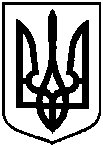 Про відмову Маркіну Володимиру Олександровичу в наданні у власність земельної ділянки за адресою:                        м. Суми, вул. Джерельна,                                  19/4, кадастровий номер  5910136300:09:010:0004, площею 0,1000 га